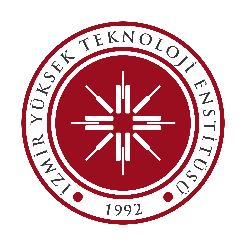    İZMİR INSTITUTE OF TECHNOLOGYFaculty of Engineering                Environmental Engineering DepartmentINTERNSHIP APPLICATION FORM	Our student with the information given above has to complete a compulsory internship to graduate from our undergraduate program. We thank you in advance for your consideration of our student to carry out her/his internship in your company for 20 working days, which will develop her/his practical skills and knowledge. 	In case you accept our student to carry out her/his internship in your company, please inform our department at least 15 days before the start of the internship.* Public holidays, weekends, and half working days are not included in the internship period.Contact: Department Chairmanship Tel: 0 (232) 750 6800 Fax: 0(232) 750 6801Department Internship Coordinator Tel : 0 (232) 750 6857Name - SurnamePlease stick here a passport photo of yourself taken in the last 6 monthsFacultyFaculty of EngineeringPlease stick here a passport photo of yourself taken in the last 6 monthsDepartmentEnvironmental EngineeringPlease stick here a passport photo of yourself taken in the last 6 monthsClass YearPlease stick here a passport photo of yourself taken in the last 6 monthsStudent NumberPlease stick here a passport photo of yourself taken in the last 6 monthsPassport / ID NumberPlease stick here a passport photo of yourself taken in the last 6 monthsGSM NoPlease stick here a passport photo of yourself taken in the last 6 monthsE-mailPlease stick here a passport photo of yourself taken in the last 6 monthsDepartment Internship CoordinatorHead of DepartmentProf. Dr. Orhan GündüzProf. Dr. Sait Cemil SofuoğluDate…../…../202..Name of the Company/ Corporation/InstitutionAddressContact NumberStarting date of the InternshipEnd date of the InternshipDuration of the InternshipStarting date of the InternshipEnd date of the Internship(Working days)…../…../202..…../…../202..20Employer or Authorized PersonName SurnamePosition and TitleSignature, Stamp and DateEmployer or Authorized PersonSignature, Stamp and Date